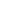 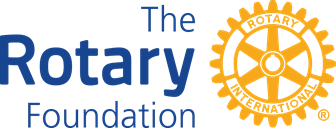 Si prega di compilare tutte le sezioni di questo modulo. I Rotariani/Rotaractiani possono usare questo modulo ed aggiungere ulteriori pagine se serve, o possono rispondere alle domande su carta bianca, purché le risposte seguano lo stesso ordine del modulo.Moduli incompleti non saranno presi in considerazione. Le parti in corsivo evidenziate in giallo sono una guida alla compilazione da non riportare nel testo definitivo.1. ROTARY-ROTARACT CLUB CHE RICHIEDE LA SOVVENZIONEIn caso di raggruppamenti di più Club indicare i nomi dei Club partecipanti segnalando il Club capofila2. TITOLO E DESCRIZIONE DEL PROGETTODescrivere sinteticamente il progetto, i suoi obiettivi e come questi saranno conseguiti Max 200 paroleData stimata per l’inizio del progetto ______________Data stimata per il completamento del progetto ________________3. ALTRE ORGANIZZAZIONI NON ROTARIANE-ROTARACTIANESe questo progetto coinvolge un’altra organizzazione: 1) Fornire il nome di tale organizzazione; 2) Allegare una lettera di partecipazione emessa da questa organizzazione che dichiara specificamente le sue responsabilità e come i Rotariani –Rotaractiani interagiranno con l’organizzazione in questo progetto.Nome dell’organizzazione ___________________________________________________________________________4. COMITATO RESPONSABILEIl Club richiedente la sovvenzione deve nominare un comitato di almeno tre membri che sovrintende al progetto per tutto il tempo della sua durataPrimo membro del comitato	Nome _________________________________________	Posizione nel R.C _____________________________      	Via  ______________________________________	Città __________________________________________Telefono _______________________________________	e-mail _________________________________________	Secondo membro del comitato	Nome _________________________________________	Posizione nel R.C _____________________________      	Via  ______________________________________	Città __________________________________________Telefono _______________________________________	e-mail  ________________________________________ Terzo membro del comitato	Nome _________________________________________	Posizione nel R.C _____________________________      	Via  ______________________________________	Città __________________________________________Telefono _______________________________________	e-mail  ________________________________________ 5. ACQUISTO DI EQUIPAGGIAMENTI, MATERIALI O ATTREZZATUREChi possiederà gli equipaggiamenti, materiali o attrezzature? (Non può essere un Rotary-Rotaract Club o un Rotariano-Rotaractiano)Chi sarà responsabile della manutenzione e operatività di questi beni?6. PREVENTIVO DI SPESA DEL PROGETTOFornire il dettaglio delle spese allegando preventivi (se necessario aggiungere altre righe)Tasso di cambio US$/Euro Aprile 2024 reperibile su www.rotary.org/myrotary/it/exchange-rates.......................... = 1 US$Totale progetto in US$ ……………………………N° … preventivi allegati7. PROPOSTA FINANZIARIAIndicare la somma di competenza del Club e quella richiesta come contributo alla Rotary Foundation. La somma a carico del Club non potrà essere inferiore al 50% del costo totale del progetto.Entrate (se necessario aggiungere altre righe)Importo finanziato dal/dai Club	US$    ………………………Importo richiesto alla Rotary Foundation	US$    ………………………	Totale: US$    ……………………… (*)(*) Deve corrispondere al Totale del Progetto.I versamenti dei vari Club partecipanti debbono essere il più possibile equilibrati tra loro.8. FIRMAIl sottoscritto dichiara che i fondi che riceverà tramite questa sovvenzione saranno spesi in conformità a quanto descritto.Cognome e Nome del Presidente 2024-2025 del Club capofila:……………………………………………..				……………………………………………….     …………………………						 firma					dataCognome e Nome del Presidente 2024-2025 del Club cosponsor……………………………………………				……………………………………………….     …………………………						 firma					dataSe il progetto viene realizzato in collaborazione tra più Club ogni Presidente deve apporre la firma - allo scopo aggiungere altre righe9. RELAZIONE FINALEAlla conclusione del progetto, comunque non oltre il 31 marzo 2025, il Club richiedente si impegna a fornire al Distretto una relazione dettagliata (su modulo che i Club riceveranno), comprendente copia delle fatture di acquisto quietanziate dai fornitori, copia dell’estratto del conto corrente dedicato, una descrizione dei risultati ottenuti e una documentazione del risalto dato dai media al progetto. I documenti devono essere conservati dal Club proponente per cinque anni.Cognome e Nome del Presidente 2024-2025 del Club capofila:……………………………………………..				……………………………………………….     …………………………						 firma					dataCognome e Nome del Presidente 2024-2025 del Club cosponsor……………………………………………				……………………………………………….     …………………………						 firma					dataSe il progetto viene realizzato in collaborazione tra più Club ogni Presidente deve apporre la firma - allo scopo aggiungere altre righeLa domanda deve essere presentata entro la data 30 aprile 2024 e, se approvata, il progetto potrà iniziare solo dopo aver ricevuto la sovvenzione della Rotary Foundation. Modalità di presentazione: invio tramite e-mail alla Sottocommissione Sovvenzioni della Rotary Foundation Distretto 2071 al seguente indirizzo: commissionesovvenzioni2071@gmail.com ed in copia a  segreteria24-25@rotary2071.org Voci del budgetNome fornitoreImporti in Euro1.      2.      3.      4.      	Totale spese del ProgettoFonti delle entrateImporti in US$1. Fondi dal Club capofila     2. Fondi da Club cosponsor     3. Altri fondi (specificare)      